臺中市政府文化局110年社區營造人才培力及專業培訓課程計畫緣起為協助具推動社區營造熱忱與潛力之相關組織團體，共同推動社區營造工作，並透過計畫之實作參與過程，強化地方自助互助、激發在地認同情感與開創在地特色的文化內涵，建立「由下而上」的公民社會，期能與政府共同推動「在地化」的社區總體營造及發展，奠定社區總體永續發展機制基礎。辦理單位指導單位：文化部、臺中市政府主辦單位：臺中市政府文化局承辦單位：110年度臺中市社區營造輔導平臺(愛社享生活文化有限公司)課程相關規定各類別社造點上課時數及規定：扎根社造類議題社造類、個人提案類、深度文化之旅必修、選修課程定義及相關規定必修課程：扎根社造類：凡參與110年度區公所社造中心及臺中市社造輔導平臺開設之必修課程，皆可相互承認。議題社造類、個人提案類：欲參與本年度提案之單位，請指派相關成員參與由臺中市社造輔導平臺辦理之「必修課程」，此類課程不得抵免。深度文化之旅：欲參與本年度提案之單位，請指派相關成員參與由臺中市社造輔導平臺辦理之「深度文化之旅必修課程」，此類課程不得抵免。選修課程：為整合本府社造相關局會學習資源，使達互通效益，本年度社造人才培育課程抵免方式採廣義認證，提案單位曾參加100年至110年任一年度內由本府社造相關局會、社區大學及區公所舉辦之社區營造人才培力課程，得出具相關證明抵免基礎課程；未曾參與前揭課程，欲參與本年度提案之單位，請指派相關成員1-2名參加。各類別社造點上課時數及規定扎根社造類：須參與課程共計12小時（6小時必修+6小時選修）。提案單位需指派1-2位成員全程參與，其中有1位須為理事長、主任委員、總幹事、秘書長、社區理監事等重要幹部。欲提案此類別可至區公所社造中心參與必修課程，或參與臺中市社區營造輔導平臺開辦之必修課程。議題社造類：須參與課程共計12小時（6小時必修+6小時選修）。提案單位需指派1-2位成員全程參與，其中有1位須為理事長、主任委員、總幹事、秘書長、社區理監事等重要幹部。欲提案此類別務必參與臺中市社區營造輔導平臺開辦之必修課程。個人提案類：提案人須參與課程共計12小時（6小時必修+6小時選修）。提案人需全程參與，欲提案此類別務必參與臺中市社區營造輔導平臺開辦之必修課程。深度文化之旅：提案單位須參與課程共計12小時（6小時必修+6小時選修）。提案人需全程參與，欲提案此類別務必參與臺中市社區營造輔導平臺開辦之深度文化之旅必修課程。課程表扎根社造、議題社造、個人提案類必修課程（21小時）：選修課程（9小時）： 深度文化之旅必修課程（6小時）報名方式網路報名： https://forms.gle/L13RMG7Js2rX5uHe9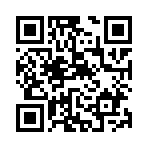 為鼓勵公務人員終身學習，認識社區營造多元面貌，完成報名並參與課程之公務人員，可核撥「公務人員學習時數」。課程地點isearch協力平臺（臺中市西區自治街30號5樓）聯絡方式110年度臺中市社區營造輔導平臺（愛社享生活文化有限公司）連絡電話：04-23710723紀小姐／陳小姐電子信箱：isearch2018@gmail.com臺中市政府文化局承辦窗口：劉芯蘋04-22289111分機25208課程類型必修選修參與對象扎根社造類6小時6小時參與人數1-2位，其中有1位須為理事長、主任委員、總幹事、秘書長、社區理監事等重要幹部。抵免方式凡參與110年度區公所社造中心及臺中市社造輔導平臺開設之必修課程，皆可相互承認。可依相關規定抵免參與人數1-2位，其中有1位須為理事長、主任委員、總幹事、秘書長、社區理監事等重要幹部。課程類型必修選修參與對象議題社造類6小時6小時社區須派1-2位，其中有1位須為理事長、主任委員、總幹事、秘書長、社區理監事等重要幹部。個人提案類6小時6小時本人須參與輔導平臺開設之必修課程。深度文化之旅6小時6小時計畫主要執行者須參與深度文化之旅必修課程。抵免方式不可抵免可依相關規定抵免日期/時間課程講師4月17日（六）13：30-16：30在地知識的轉譯與應用臺南藝術大學動畫藝術與影像美學研究所助理教授袁子賢 老師4月20日（二）18：30-21：30食農教育-城鄉連結平台臺中教育大學通識中心兼任講師張明純 老師4月22日（四）18：30-21：30多元族群的友善行動世新大學社會發展研究所教授夏曉鵑老師5月6日（四）18：30-21：30都會社區的城市認同與生活圈經營中原大學景觀學系副教授連振佑 老師5月8日（六）09：00-16：30我們與「牠」的距離－友善動物的生活行動臺中市動物保護防疫處動物保護產業管理組5月15日（六）13：30-16：30與藝術家共創地方生活美學營造台灣社造聯盟理事長向家弘老師日期/時間課程講師5月23日（日）09：00-12：00社區營造概論與案例分享臺中市社區營造輔導平臺計畫主持人楊玉如 老師5月23日（日）13：30-16：30社造點提案工作坊臺中市社區營造輔導平臺計畫主持人楊玉如 老師5月27日（四）18：30-21：30從聯合國永續指標SDGs看見社區財團法人朝邦文教基金會 董事張桂芬 老師日期/時間課程/講師講師4月25日（日）09：00-12：00主題小旅行的規劃與設計僑光科技大學觀光與休閒事業管理系與生活創意設計系兼任講師李秀玲 老師4月25日（日）13：30-16：30社區深度文化之旅提案工作坊僑光科技大學觀光與休閒事業管理系與生活創意設計系兼任講師李秀玲 老師